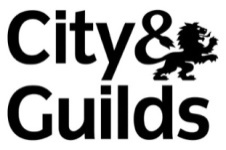 Level 6 Graduate Diploma in Engineering 9210-139 AssessmentProject proposalTo be completed by candidates who are registered for the 9210-01 Level 6 Graduate Diploma in Engineering and wish to make a submission for the project unit.Please write in block capitals using black ink in the spaces provided.Enrolment number		FIELD:  	CIVIL / MECHANICAL / ELECTRICAL / ELECTRONICS & TELECOMMUNICATIONS / IT[Delete whichever is not applicable]Name of candidate:   Address:Title of the project: Name and address of location of work where the project will be carried out: Name, qualifications and designation of project supervisor: Contact details of project supervisor:  	Telephone:					      	Email: Agreement of supervisor:I agree to supervise the above candidate.Signature of supervisor: Date: Notes1. Candidates are advised to read carefully the examination rules appropriate to the project and the attached 'Procedure and guidance notes’ before completing and submitting this form.2. Submission of this form is an acknowledgement that the applicant has read and understood the examination rules and the attached 'Procedure and guidance notes’ and agrees to abide by them.PROJECT PROPOSALGive below an outline description of the project proposal in about 200 words under the headings, (a) Introduction (b) Objective (c) Methodology (d) Resources available.This section should be typewritten.Signature of candidate DateLevel 6 Graduate Diploma in Engineering 9210-139 AssessmentOfficial Certifying Form – Project ProposalSection A – Candidate detailsEnrolment no:   Full name:Project title:Section B – Candidate certificationI certify thatI am solely responsible for the compilation of the proposal submitted under this form.I have read and understood the examination rules and the 'Procedure and guidance notes’ and agree to abide by them.Signature of candidate                                                Date_________________________                               Section C – Counter certification by a Chartered EngineerI certify that the statements made in Section B are correct with regard to the above named candidate.Signature                                                                __  Date__________________________Name:							   Designation:Professional Membership:       Category:			   Number:			   Institution: Section D – Counter certification by the head of CentreI certify that the statements made in Section B and the information furnished in annexure 1 of this form are correct. Signature                                                                __  Date__________________________Name:Centre name:						   City & Guilds centre number:Note: Section C must be signed by a Chartered Engineer of a U.K. Institution, or a corporate member of the professional engineering institution in the country of residence, and Section D must be signed by the Head of Centre, which the candidate has attended. Annexure 1This section should be furnished by the head of centre, which the candidate has attended, and submitted with the project proposal. (Please mark [S] meaning ‘Satisfactory’ or [NS] meaning ‘Not Satisfactory’ as appropriate).4.1	Suitable engineering problem selected to solve and agreed with supervisor. 	[           ]4.2	Clear Introduction towards the objective 	[           ]4.3	Well defined objective identified 	[           ]4.4	Sound scientific methodology planned 	[           ]4.5	Adequate resources available 	[           ]4.6	Proper working environment with suitable supervision identified 	[           ]Signature                                                                ___	Date__________________________Name:Centre name:City & Guilds centre number: